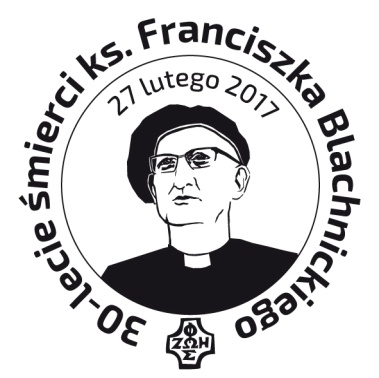 FUNDUSZ REKOLEKCYJNYZachęcamy do wspierania funduszu rekolekcyjnego, z którego dofinansowuje się uczestników rekolekcji przybywających do nas zza wschodniej granicy, a także z innych krajów świata. Nie chcemy, aby trudności finansowe komukolwiek odebrały możliwość odprawienia rekolekcji oazowych.Wszelkie opłaty za rekolekcje organizowane przez Centrum obejmują tylko utrzymanie, noclegi i koszty merytoryczne. Staramy się, by koszty rekolekcji były jak najniższe. Bóg zapłać każdemu, kto już złożył lub chciałby złożyć ofiarę na fundusz rekolekcyjny. Jesteśmy wdzięczni nawet za najmniejsze ofiary składane na ten cel. W naszych modlitwach pamiętamy o dobroczyńcach wspierających nas materialnie i duchowo.Ofiary wpłaca się na konto:Stowarzyszenie „DIAKONIA Ruchu Światło-Życie” - DORBank Spółdzielczy w Krościenku n. D. nr konta: 91 8817 0000 2001 0020 3300 0102z dopiskiem: „ofiara na fundusz rekolekcyjny”Karta uczestnictwa w oazie rekolekcyjnej Ruchu Światło-ŻycieWyrażam zgodę na przetwarzanie i przechowywanie podanych w tej karcie uczestnictwa moich danych osobowych dla potrzeb pracy formacyjnej Ruchu Światło-Życie (Zgodnie z ust. z dnia 29.08.1997 r. 
o Ochronie Danych Osobowych, dz. ust. nr 133 poz. 883).____________________________________________					____________________________________________ data							 podpis uczestnikaOpinia animatora o formacji uczestnika w ciągu roku   
Zgoda księdza moderatora na udział w rekolekcjach  
Opinia o przeżyciu rekolekcji przez uczestnika (wypełnia diakonia oazy) Karta uczestnictwa w oazie rekolekcyjnej Ruchu Światło-ŻycieKartę drukujemy dwustronnie (odbicie wzdłuż krótkiego boku). 
Część 2 dla uczestnika rekolekcji (czyli strony 3-4) odcinamy
i zostawiamy dla siebie. Na rekolekcje przywozimy potwierdzenie wpłaty zadatku.Przyjazd: do godz. 16.00. 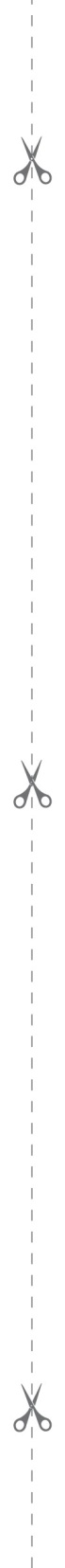 Recepcja: OSP Krościenko – remiza strażacka, ul. Kościuszki 1Dojazd: 
z Krakowa autobusem w kierunku Szczawnicy
z Nowego Targu autobusem w kierunku Szczawnicy i Nowego Sącza
z Nowego Sącza autobusem w kierunku Szczawnicy i Zakopanego.Adres kontaktowy:Diakonia Oaz Rekolekcyjnychul. Ks. F. Blachnickiego 234-450 Krościenko nad Dunajcemtel. 660 402 330e-mail: dor.kgorka@oaza.pl1. imię2. nazwisko3. ulica, nr domu, mieszkania4. kod pocztowy, miejscowość5. pesel6. telefony (własny i opiekuna)7. adres e-mail8. diecezja9. parafia10. zawód / kierunek studiów / szkoła11. udział w rekolekcjach ONŻ (rok, stopień)12. przebyta formacja w ciągu roku13. przynależność do KWC:            nie należę / kandydat / członek14. udział w Dniach Wspólnoty 
(w bieżącym roku formacyjnym)Proszę o przyjęcie do oazy:stopień:	turnus:
  
Oświadczenie o stanie zdrowia:Jest/em jest zdrowy/a fizycznie i psychicznie. Uwagi o stanie zdrowia: (np. uczulenia, przyjmowane stale leki, w jakich dawkach i z jakimi zaleceniami, rodzaj diety zaleconej przez lekarza, utrudnienia w chodzeniu, inne):.............................................................................................................................................................................................................................................................................................................................................................................................................................................................................................miejscowość, data.......................................................            podpis...........................................................................................................................................................................................................................................................................................................................................................................................................................................................................................................................................................________________________________Imię i nazwisko, telefonWyrażam zgodę na udział ....................................................................................................................w rekolekcjach .....................................................................................................................................________________________________Imię i nazwisko, telefonDotyczy: relacji międzyludzkich, stosunku do obowiązków, otwartości na przeżywane treści i zaangażowania w rekolekcje........................................................................................................................................................................................................................................................................................................................................................................................................................................................................................................................................................................................................................................................Postanowienia i owoce rekolekcji: KWC:  ......................................................................................................................................Jaką chce podjąć diakonię w parafii i w Ruchu: .....................................................................               ................................................................................................................................................Inne:........................................................................................................................................        ______________________                                                            ______________________  podpis animatora                                                                                           podpis moderatora/kiGłównym celem oazy rekolekcyjnej jest pogłębienie życia wewnętrznego 
i formacja liturgiczna. Odbywa się to m.in. poprzez spotkania w małych grupach, codzienną Eucharystię, modlitwę, rozważanie Pisma Świętego oraz służbę 
dla wspólnoty.Ze względu na specyfikę rekolekcji zamkniętych, nie przewiduje się odwiedzin (rodziców, znajomych...) podczas ich trwania.Centrum Ruchu Światło-Życie znajduje się na Kopiej Górce – do kaplicy i miejsc, w których odbywają się zajęcia, trzeba wchodzić pod górę (schodami lub drogą). Niektóre miejsca noclegowe znajdują się w promieniu 0,5 km od Centrum 
– możliwe, że na miejsce rekolekcji trzeba będzie codziennie dochodzić.W podanym terminie pierwsza data jest dniem przyjazdu (do godz. 16.00), druga data jest dniem odjazdu. Nie przyjmuje się zasadniczo do oazy nikogo, kto ma zamiar przyjechać później lub wyjechać wcześniej. Aby dopełnić zgłoszenie należy:wpłacić zadatek na konto dostarczyć wypełnioną, zaopiniowaną przez animatora i podpisaną przez moderatora kartę uczestnictwaBezzwrotny zadatek: 400 zł wpłaca się na konto (do 5 czerwca): Stowarzyszenie „DIAKONIA Ruchu Światło-Życie” - DORBank Spółdzielczy w Krościenku n. D. nr konta: 91 8817 0000 2001 0020 3300 0102tytuł wpłaty: imię i nazwisko uczestnika, typ rekolekcji, turnus.Proszę zabrać ze sobą: Pismo Święte, notatnikdowód osobisty lub paszportbuty do chodzenia po górach i błocie, obuwie do kaplicyskromny strój odświętny, okrycie przeciwdeszczowe / parasolgitarę lub inny instrument muzyczny (dotyczy grających)osobiste lekarstwa (dotyczy chorych)